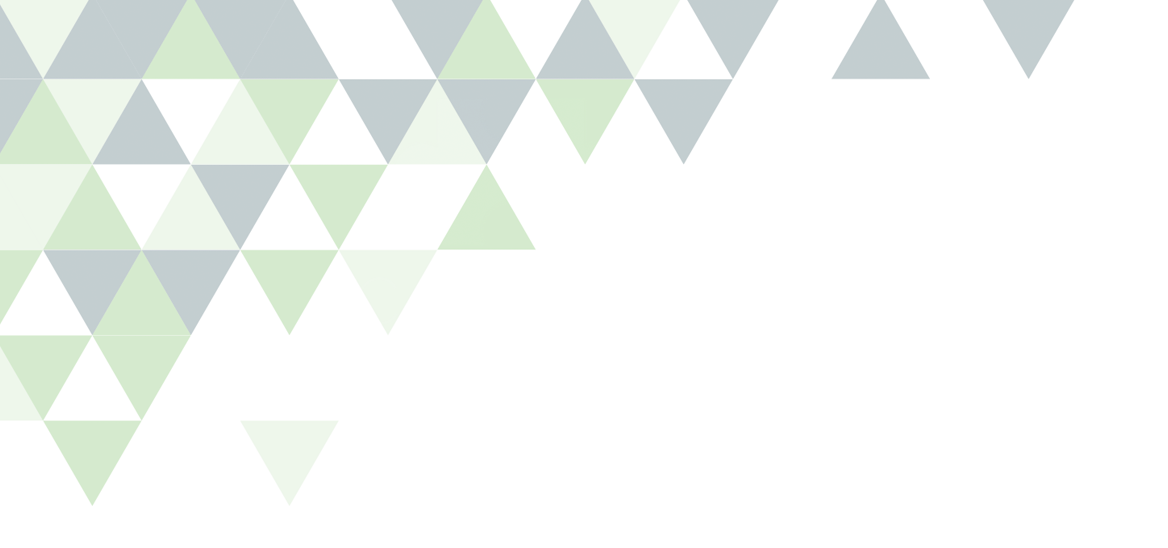 ΘΕΜΑ AΑ1. Έστω η εξίσωση ,  και  οι ρίζες της.Να δείξετε ότι  και .Μονάδες 10Α2. Να γράψετε τις λύσεις της εξίσωσης ,  για τις διάφορες τιμές της διακρίνουσας Δ.Μονάδες 9Α3. Να χαρακτηριστούν με σωστό (Σ) ή λάθος (Λ) οι παρακάτω προτάσεις:α. Η εξίσωση έχει το πολύ μία πραγματική ρίζα για κάθε .Μονάδες 2β. Η εξίσωση  έχει το πολύ 2 πραγματικές ρίζες.Μονάδες 2γ. Για την εξίσωση , , αν είναι , τότε αυτή έχει σίγουρα 2 ρίζες.Μονάδες 2ΘΕΜΑ ΒΘεωρούμε ένα ορθογώνιο παραλληλόγραμμο με πλευρές 2cm και xcm και ένα ορθογώνιο τρίγωνο με κάθετες πλευρές xcm και cm.Β1. Να δείξετε ότι το εμβαδό του παραλληλογράμμου είναι  και του τριγώνου .Μονάδες 10Β2. Να βρείτε τις διαστάσεις και τα εμβαδά των δύο σχημάτων αν γνωρίζετε ότι το εμβαδό του τριγώνου είναι κατά  μεγαλύτερο από το εμβαδό του ορθογωνίου.Μονάδες 15ΘΕΜΑ ΓΔίνονται οι παραστάσεις ,  και . Γ1. Να βρείτε για ποιες τιμές του x δεν ορίζεται καθεμιά από τις παραπάνω παραστάσεις. Μονάδες  5Γ2. Να λύσετε την εξίσωση .  Μονάδες 7Γ3. Να λύσετε την εξίσωση .Μονάδες 6Γ4. Να λύσετε την εξίσωση Μονάδες 3ΘΕΜΑ ΔΔίνεται η εξίσωση (λ - 1)x2  - λx + 2λ = 0,  λ ≠ 1.Δ1. Να δείξετε ότι .Μονάδες 7Δ2. Για ποιες τιμές του  η εξίσωση έχει ρίζες στο ;Μονάδες 8Δ3. Αν  είναι οι ρίζες  της  εξίσωσης και ισχύει , να βρείτε το  και τις ρίζες .Μονάδες 10ΟΠΟΙΟΣ ΕΠΙΜΕΝΕΙ…ΝΙΚΑ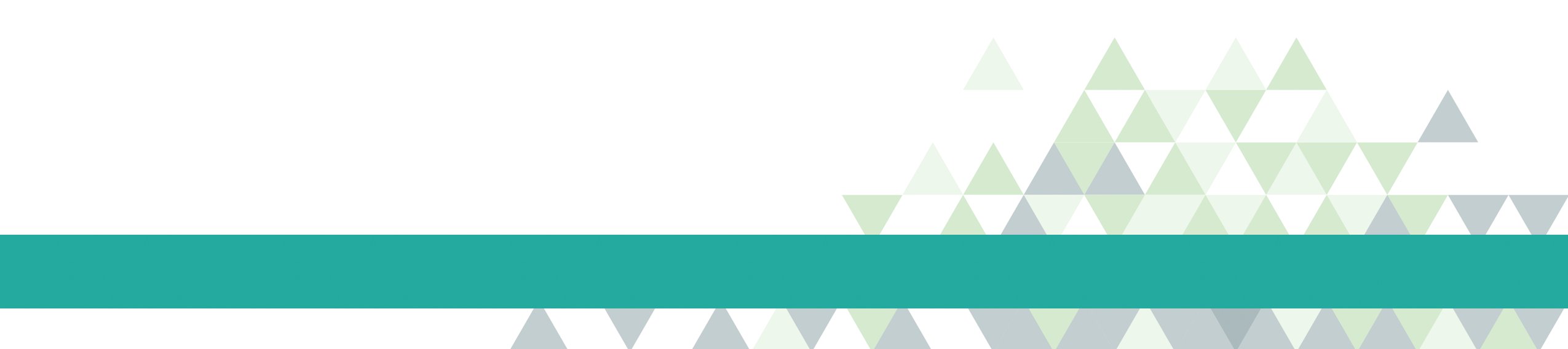 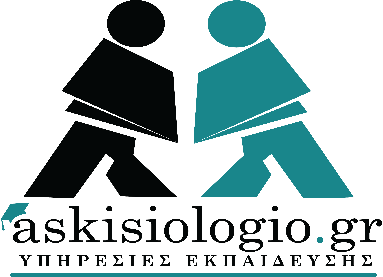 ΚΡΙΤΗΡΙΟ ΑΞΙΟΛΟΓΗΣΗΣΤΑΞΗ: Α ΛΥΚΕΙΟΥΜΑΘΗΜΑ: ΑΛΓΕΒΡΑΚΑΦΑΛΑΙΟ: ΕΞΙΣΩΣΕΙΣ